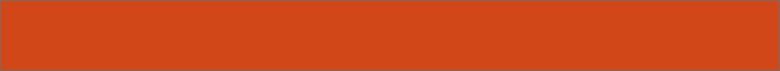 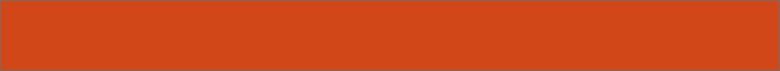 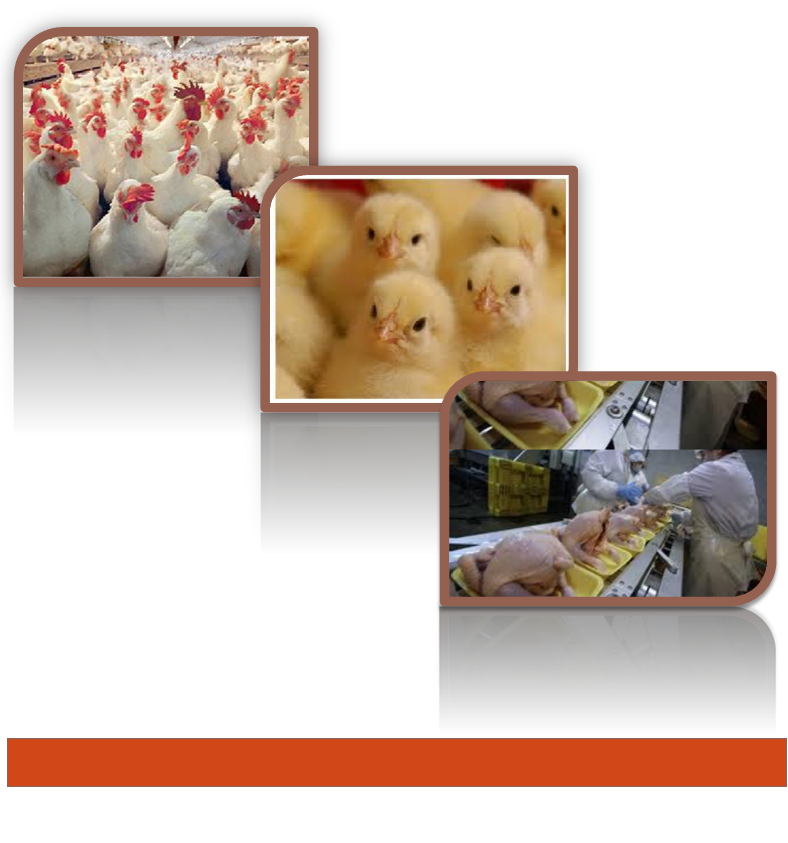 1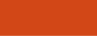 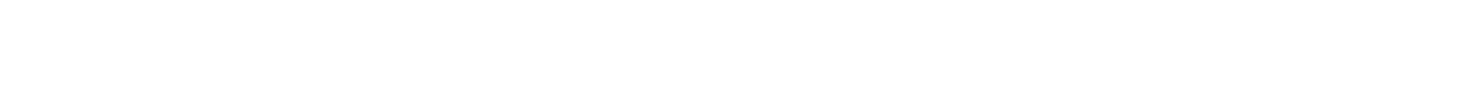 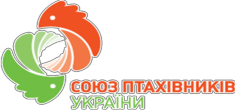 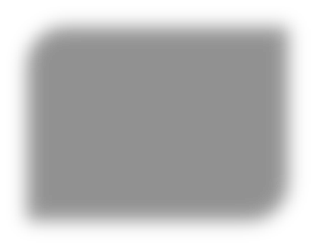 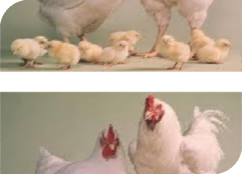 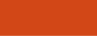 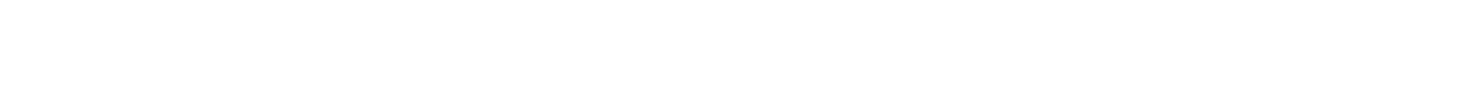 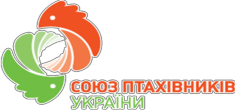 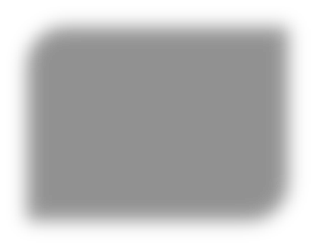 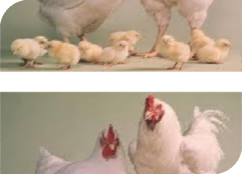 ЗМІСТЗвіт підготовлений відділом маркетингу та аналітики Асоціації «Союз птахівників України» , 2018 рік. http://www.poultryukraine.com/2Баланс попиту та пропозиції м’яса та м’ясопродуктів в УкраїніЗа три місяці 2018 року в Україні вироблено 570,4 тис. тонн м’яса всіх видів, що  на 3,2 тис. тонн менше порівняно із відповідним періодом минулого року. Виробництво яловичини і телятини знизилось на 3,1%. У галузі свинарства зберігається низхідний тренд, а падіння виробництва за три місяці  ц. р. склало 5,2%. Виробництво м’яса птиці в Україні зросло на 3,5%.За інформацією органів статистики, станом на 01.04.2018 року порівняно з відповідною датою минулого року поголів’я ВРХ скоротилося на 4,5% або 182,4 тис. голів  (до 3 860,4 тис. гол), свиней – на 8,1% або 540,5 тис. голів (до 6 135,3 тис. гол).  Поголів’я птиці показало невеликий ріст на 1,2% або 2397,1 тис. голів   (до 197 557,4 тис. гол) .  Експорт м’яса та м’ясопродуктів  у січні-березні  склав 89 тис. тонн (+6,7% до минулорічного періоду), імпорт склав 63 тис. тонн (+27%).Провідною позицією вітчизняного експорту залишається м’ясо птиці, частка якого у загальних обсягах становить біля 84%, або 75 тис. тонн, що на 10 тис. тонн більше, ніж роком раніше. Найбільшим попитом українське м'ясо птиці у поточному році користується в Іраку, Нідерландах, Словаччині.Експорт яловичини склав 11 тис. тонн, що на 3 тис. тонн менше ніж минулого року,  об’єм експорту свинини не змінився і становить лише 2 тис. тонн.Основними імпортерами яловичини та свинини є країни колишнього СРСР – Білорусь, Грузія, Казахстан, Молдова, Азербайджан.М’ясний імпорт, в основному, представлений свининою та м'ясом птиці. При цьому, імпорт м'яса птиці збільшився на 19%, свинини − на 38%. Імпортується м'ясна продукція, переважно, із країн ЄС (Польщі, Німеччини, Данії та Угорщини). Частка імпорту у внутрішньому продовольчому споживанні склала 11%.У структурі споживання м’яса українцями за перші два місяці року найбільш вагомою залишається частка птиці — 47% та свинини - 43%, на яловичину та інші види м’яса  припадає всього 10%.СТРУКТУРА СПОЖИВАННЯ М’ЯСА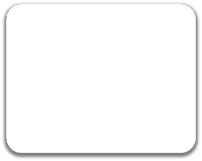 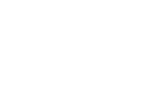 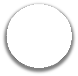 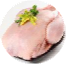 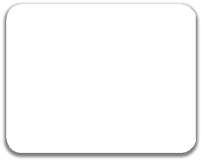 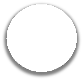 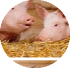 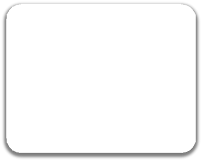 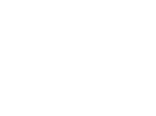 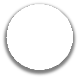 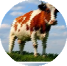 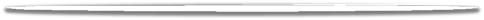 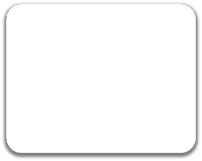 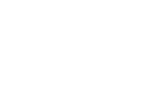 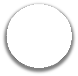 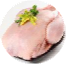 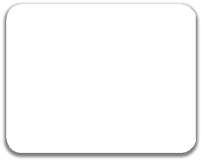 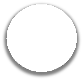 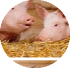 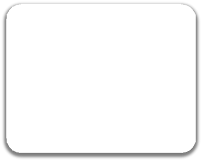 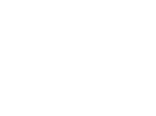 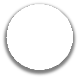 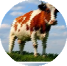 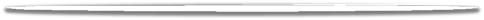 3Загальне поголів’я за видами та категоріями господарств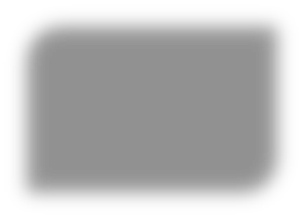 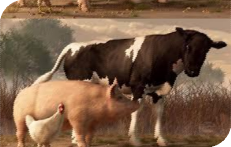 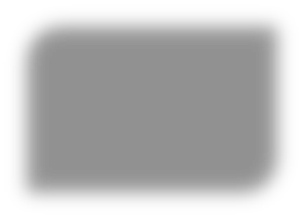 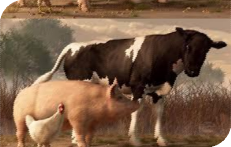                     За інформацією органів статистики, станом на 01.04.2018року порівняно з відповідною датою минулого року поголів’я ВРХ скоротилося на 4,5% або 182,4 тис. голів  (до 3 860,4 тис. гол), свиней – на 8,1% або 540,5 тис. голів (до 6 135,3 тис. гол).  Поголів’я птиці показало невеликий ріст на 1,2% або 2397,1 тис. голів   (до 197 557,4 тис. гол) .  Станом на 1 квітня 2018 року(тис. голів)Джерело: Державний комітет статистики України4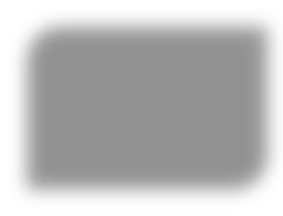 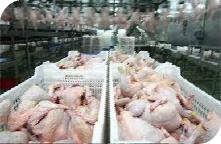 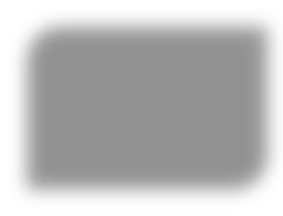 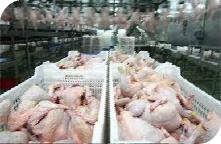 Поголів’я птиці всіх видів по областях УкраїниСтаном на 1 квітня 2018 року чисельність птиці всіх видів в Україні склала 197 557,4 тис. голів. Лідируючі області: Київська – 29 168,9тис. голів, Вінницька – 28 990,3тис. голів, Черкаська – 23 833,8 тис. голів, Дніпропетровська – 17 805,3тис. голів.У сільськогосподарських підприємствах чисельність склала 116 775,7 тис. голів. Провідними областями є: Київська – 22 301,3 тис. голів, Вінницька – 21 564,9 тис. голів, Черкаська – 20 028,6 тис. голів, Дніпропетровська – 14 245,7 тис. голів.У господарствах населення поголів’я птиці всіх видів склало 8 0781,7 тис. голів. Лідери серед областей:Вінницька – 7 425,4 тис. голів, Київська – 6 867,6 тис. голів, Житомирська – 6 068,2 тис. голів, Львівська – 4 714,2 тис. голів.тисяч голів...1 Дані не оприлюднюються з метою забезпечення виконання вимог Закону України "Про державну статистику" щодо конфіденційності інформації.	Джерело: Державний комітет статистики України5Виробництво м’яса по видах та категоріях господарств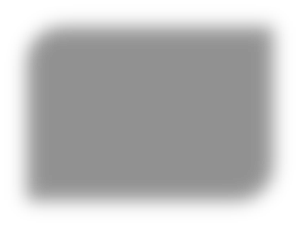 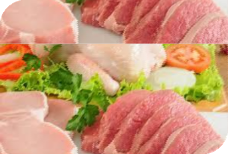 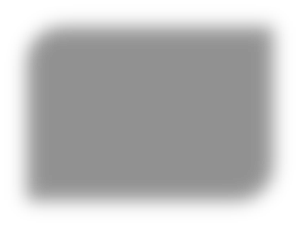 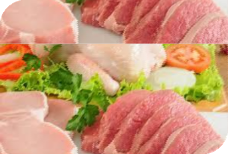 За січень-квітень 2018 року в Україні було вироблено 570,4 тис. тонн м’яса всіх видів у забійній вазі, що на 3,2 тис. тонн менше ніж за аналогічний період минулого року.Промислове виробництво м’яса всіх видів збільшилось на 0,9% відносно 2017 року і склало 365,5 тис. тонн.Господарства населення виробили 204,9 тис. тонн, це на 3,0% менше ніж минулого року.В загальній структурі виробництва м‘яса промисловими підприємствами складає 64,1% .                               тисяч тонн, забійна вагаГОСПОДАРСТВА ВСІХ КАТЕГОРІЙ, ВИРОБНИЦТВОДжерело: Державний комітет статистики України6Вирощування птиці свійської сільськогосподарськими підприємствамиУ великих і середніх сільськогосподарських підприємствах було вирощено  352 957 тонн птиці всіх видів у живій масі.ТОП-5 областей з вирощування птиці: Вінницька – 94 152 тонн, Черкаська – 90 780 тонн, Дніпропетровська – 60 999  тонн, Київська – 43 790 тонн, Волинська – 19 885 тонн.       тонн, жива маса"1 Cільськогосподарські підприємства, які утримують від 30 голів великої рогатої худоби, свиней, овець та кіз, 10 голів коней, 2000 голів птиці всіх видів. /"2 Дані наведено без урахування тимчасово окупованої території Автономної Республіки Крим, м. Севастополя та частини зони проведення антитерористичної операції. /"3 Дані не оприлюднюються з метою забезпечення виконання вимог Закону України ""Про державну статистику"" щодо конфіденційності статистичної інформації. /7Реалізація на забій птиці у сільськогосподарських підприємствахЗа даними Державного комітету статистики України у січні-березні 2018 року було реалізовано на забій 140 433,8 тис. голів птиці у живій вазі. Відносно минулого року цей показник вище на 3,2%..Cільськогосподарські підприємства, які утримують від 30 голів великої рогатої худоби, свиней, овець та кіз, 10 голів коней, 2000 голів птиці всіх видів. /Дані наведено без урахування тимчасово окупованої території Автономної Республіки Крим, м. Севастополя та частини зони проведення антитерористичної операції. /Дані не оприлюднюються з метою забезпечення виконання вимог Закону України "Про державну статистику" щодо конфіденційності статистичної інформації. /8Індекси споживчих цін на товари та послуги у 2018 році(до попереднього місяця)у відсоткахДжерело: Державний комітет статистики України9Моніторинг середніх споживчих цін на птицю (тушки курячі)гривень за кілограм10Середні ціни виробників на м'ясо та м’ясопродукти, 2018 рік                                                                							(грн.)¹ Без урахування тимчасово окупованої території Автономної Республіки Крим, м. Севастополя та частини зони проведення антитерористичної операції.Господарства усіх категорійГосподарства усіх категорійГосподарства усіх категорійСільськогосподарські підприємстваСільськогосподарські підприємстваСільськогосподарські підприємстваГосподарства населенняГосподарства населенняГосподарства населення201820172018у % до 2017201820172018у % до 2017201820172018у % до 2017ВРХ3 860,44 042,895,51 186,41 232,696,32 674,02 810,295,2Корови2 023,72 114,195,7473,9485,997,51 549,81 628,295,2Свині6 135,36 675,891,93 359,63 509,295,72 775,73 166,687,7Вівці та кози1 515,81 581,295,9215,2213,5100,81 300,61 367,795,1Птиця свійська197 557,4195 160,3101,2116 775,7114 087,1102,480 781,781 073,299,6Господарства усіх категорійГосподарства усіх категорійГосподарства усіх категорійСільськогосподарські підприємстваСільськогосподарські підприємстваСільськогосподарські підприємстваГосподарства населенняГосподарства населенняГосподарства населення201820172018у % до 2017201820172018у % до 2017201820172018у % до 2017Україна197557,4195160,3101,2116775,7114087,1102,480781,781073,299,6Вінницька28990,326579,5109,121564,919206,6112,37425,47372,9100,7Волинська7666,57047,5108,85061,34526,1111,82605,22521,4103,3Дніпропетровс.17805,318529,296,114245,715147,594,03559,63381,7105,3Донецька4022,33815,7105,42220,71711,8129,71801,62103,985,6Житомирська6696,26426,1104,2628,0622,9100,86068,25803,2104,6Закарпатська2950,93119,394,6…2…2…2…2…2…2Запорізька4950,45082,097,42825,32736,5103,22125,12345,590,6Івано-Франківська4299,73473,2123,81724,7893,8193,02575,02579,499,8Київська29168,927460,1106,222301,321151,1105,46867,66309,0108,9Кіровоградська3629,03602,3100,756,352,8106,63572,73549,5100,7Луганська757,1722,3104,8…2…2…2…2…2…2Львівська9029,27451,4121,24315,02680,2161,04714,24771,298,8Миколаївська2433,02604,593,4848,9985,186,21584,11619,497,8Одеська3516,73977,888,4246,9237,7103,93269,83740,187,4Полтавська4919,94635,5106,12617,22301,6113,72302,72333,998,7Рівненська6885,36819,3101,02323,02266,9102,54562,34552,4100,2Сумська4419,34587,196,31193,01148,0103,93226,33439,193,8Тернопільська4533,04426,4102,41729,01447,5119,42804,02978,994,1Харківська5725,66887,983,11493,82651,856,34231,84236,199,9Херcонська7257,59226,778,74434,36322,270,12823,22904,597,2Хмельницька7943,78926,989,05681,26738,384,32262,52188,6103,4Черкаська23833,823875,599,820028,620193,799,23805,23681,8103,4Чернівецька2978,22859,3104,2819,2672,1121,92159,02187,298,7Чернігівська3145,63024,8104,0297,5238,6124,72848,12786,2102,2Жива маса птиці свійськоїЖива маса птиці свійськоїЖива маса птиці свійськоїЖива маса птиці свійськоїусьогоу тому числіу тому числіу тому числіусьогоодержаного приплоду молоднякуприросту тварин від відгодівлітварин, які здохлиУкраїна35295759193559129720Вінницька94152175693321949Волинська1988527120437823Дніпропетровська609991162610631301Донецька168923172564Житомирська489050819Закарпатська36334–Запорізька2203752231103Івано-Франківська3891583986153Київська437901036453652617Кіровоградська122111Луганська––––Львівська133851813512145Миколаївська25426612Одеська494495Полтавська8856287147Рівненська5322538361Сумська182611914100Тернопільська1329–13389Харківська6847467101301Херсонська1611217414Хмельницька206712254555Черкаська907801400913882008Чернівецька2895–292733Чернігівська110110Кількість тварин, які були реалізованіна забій, тис. голів /Кількість тварин, які були реалізованіна забій, тис. голів /Середня жива маса тварини, яка була реалізована назабій, кілограмів /Середня жива маса тварини, яка була реалізована назабій, кілограмів /20182018 у % до /% 201720182018 у % до /% 2017Україна140433,8103,22,4102,4Вінницька40030,5107,32,4101,6Волинська9862,3104,12,095,2Дніпропетровська24882,4100,02,498,8Донецька761,9182,12,2115,9Житомирська127,478,51,980,0Закарпатська20,039,61,2108,9Запорізька884,278,02,2103,4Івано-Франківська1139,41188,63,029,6Київська14050,996,82,7105,4Кіровоградська5,592,50,6140,2Луганська1,621,31,191,8Львівська4632,2118,12,196,4Миколаївська53,231,11,385,2Одеська26,4598,31,485,9Полтавська8,175,12,898,5Рівненська2001,8151,82,294,4Сумська293,1216,75,253,8Тернопільська560,3125,92,3125,8Харківська2583,4103,92,9116,1Херcонська4,71,02,4176,0Хмельницька1077,7110,92,1102,5Черкаська37136,198,12,4105,7Чернівецька277,590,610,8131,4Чернігівська13,2408,41,9554,3CіченьЛютийБерезеньІндекс споживчих цін101,5100,9101,1Продукти харчування та безалкогольні напої102,0101,0101,1Продукти харчування102,1101,0101,2Хліб і хлібопродукти100,9101,0100,7Хліб101,4101,6101,3Макаронні вироби101,0101,2101,0М’ясо та м’ясопродукти101,199,7100,8Риба та продукти з риби101,3102,4101,6Молоко, сир та яйця101,5100,4100,1Молоко101,5100,499,6Сир і м’який сир (творог)100,9101,0101,0Яйця103,098,499,3Олія та жири100,4100,1100,6Масло101,1100,2101,4Олія соняшникова100,3100,7100,1Інші їстівні тваринні жири99,999,399,8Фрукти107,6106,8103,0Овочі110,8101,5105,0Цукор99,099,399,3Безалкогольні напої100,2100,3100,6Алкогольні напої, тютюнові вироби101,1101,4101,3Алкогольні напої100,5100,7100,8Тютюнові вироби101,6102,1101,7Одяг і взуття96,197,2109,6Житло, вода, електроенергія, газ та інші види палива100,4100,4100,3Утримання та ремонт житла101,3101,4100,9Водопостачання100,4102,1100,7Каналізація100,4101,7100,5Утримання будинків та прибудинкових територій106,0102,2101,6Електроенергія100,0100,0100,0Природний газ100,0100,0100,0Гаряча вода, опалення100,1100,1100,0Предмети домашнього вжитку, побутова техніка та поточне утримання житла100,9101,3100,8Меблі та предмети обстановки, килими та інші види покриттів для підлоги101,0101,7101,1Домашній текстиль101,1100,8100,7Побутова техніка101,2101,7100,4Охорона здоров’я101,4101,1100,8Фармацевтична продукція, медичні товари та обладнання101,1101,0100,8Амбулаторні послуги102,7101,6101,2Транспорт103,0101,599,3Купівля транспортних засобів102,299,998,8Паливо та мастила104,4102,297,5Транспортні послуги102,4102,4101,5Залізничний пасажирський транспорт101,3100,0103,3Автодорожній пасажирський транспорт102,4102,7101,4Зв’язок102,8100,7100,6Телефонні і телефаксові послуги102,3101,2100,9Відпочинок і культура101,2100,7101,0Аудіотехніка, фотоапаратура та обладнання для обробки інформації100,7100,099,6Послуги відпочинку та культури103,5101,4101,0Газети, книжки та канцелярські товари100,4100,6100,5Освіта101,4100,4100,2Дошкільна та початкова освіта108,2101,1100,8Середня освіта100,3100,6100,0Вища освіта100,0100,2100,0Ресторани та готелі101,3101,1100,9Різні товари та послуги101,1100,8100,8РегіониГрудень 2017СіченьЛютийБерезеньВінницька55,4955,2455,4155,62Волинська56,1655,6553,9753,98Дніпропетровська51,8352,7952,0153,10Донецька55,5256,6855,8356,33Житомирська54,7955,4954,6155,41Закарпатська55,8656,6156,3155,81Запорізька52,2252,9850,4751,05Івано-Фр.53,5153,9752,5152,47Київська52,8353,9253,8852,84Кіровоградська54,9256,0155,8956,36Луганська55,1155,0954,2253,07Львівська51,0553,2851,3851,72Миколаївська54,1856,0453,5254,45Одеська54,1756,6156,3656,67Полтавська55,4855,3556,0455,51Рівненська53,1253,5853,7654,21Сумська56,0756,0855,6055,40Тернопільська51,5051,3552,2752,54Харківська53,3952,0350,1051,57Херсонська53,7856,2355,0955,22Хмельницька54,0855,2654,8653,70Черкаська51,5652,9450,7851,09Чернівецька56,4156,5657,5555,39Чернігівська53,4854,5153,6453,84м. Київ54,6356,5853,0754,93Україна53,9054,8653,7254,08Назва товару-представника                                   Одиниця виміруСіченьЛютийБерезеньДинам., %М’ясо великої рогатої худоби свіже чи охолодженетонна67 26269 92268 913-1,4%М’ясо свиней свіже чи охолодженетонна65 86765 12065 6830,9%М’ясо свійської птиці свіже чи охолодженетонна42 15341 40642 4842,6%Вироби ковбасні варені, сосиски, сарделькитонна65 39466 42966 9130,7%Ковбаси напівкопченітонна89 70891 82492 6520,9%